Демоверсия  8 класс, ЗПР.Вариант 1.1. Найдите значение выражения   .Ответ: ________________________ .илиНайдите значение выражения 31,9+0,3.Ответ: ________________________ .2. Решите уравнение Если уравнение имеет два корня, в ответе запишите больший корень.Ответ: ________________________ .3. Высота равнобедренной трапеции, проведённая из вершины C, делит основание AD на отрезки длиной 14 и 11. Найдите длину основания BC . 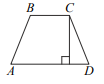 Ответ: ________________________ .4. Какое из следующих утверждений верно?1) Если два угла одного треугольника равны двум углам другого треугольника, то такие треугольники подобны.2) Диагонали ромба равны.3) Около любой трапеции можно описать окружность.В ответе запишите номер выбранного утверждения.Ответ: ________________________ .5. Плата за телефон в прошлом году составляла 850 рублей в месяц. В этом году она увеличилась на 12%. Сколько рублей нужно платить ежемесячно за телефон в этом году?Ответ: ________________________ .